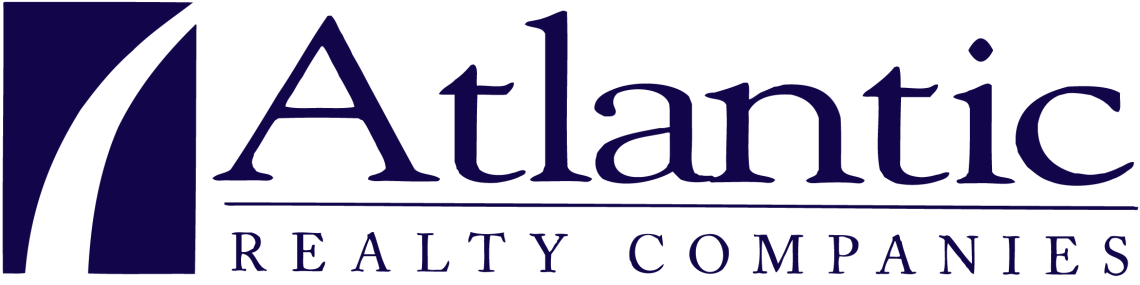 For Immediate Release						Media Contact:March 30, 2017							Myers Public Relations									703.476.9377									marion@myerspr.com Atlantic Realty Companies Breaks GroundHunters Woods at Trails EdgeSenior Living Community Coming to RestonReston VA – Atlantic Realty Companies has broken ground for their Hunters Woods at Trails Edge Senior Living Community project at 2222 Colts Neck Road in Reston, Virginia. The ceremony was held on March 30 at 10 AM, attended by the project leadership team and local dignitaries. The development team of the Hunters Woods at Trails Edge project is comprised of Atlantic Realty Companies (ARC), AEW Capital Management and IntegraCare. The project will replace the former United Christian Parish with 210 units for senior living – 90 designated as independent living, 81 for assisted living, 15 special needs, and 24 assigned to memory care.  This state-of-the-art facility will offer residents the broadest continuum of services and care available in the primary market. Construction is set to begin with demolition of the existing structure immediately and completion is expected by January 2019.  “Hunters Woods at Trails Edge has been a long time in the planning,” says David A. Ross, Partner and President of Atlantic Companies. “We are proud to bring this leading edge amenity to the community, the first of its kind in Reston.” ARC’s new Hunters Woods at Trails Edge will offer modern multifamily construction with dining rooms, family/living rooms, activity rooms, fitness centers and indoor parking. The facility will also include an arts studio, barber shop, and salon. Advanced security and communication technology will be installed and residents will have access to community-wide Wi-Fi. The 4.3-acre lot is located across the street from Hunters Woods Village Center. A new bus shelter will be built on the property to access public transit and the facility’s shuttle service will provide transportation to additional transit, medical facilities and shopping centers. Reston’s Turquoise Trail pathway will be lighted, as it passes under Colts Neck Road to Hunters Woods Village Center, where residents have access to Reston Community Center’s expansive program of activities. Six Life-Trail stations designed specifically for senior fitness will be installed along the nature pathway on site. Five outdoor terraces will overlook landscaped grounds, mature woods and nature trails.This project promotes Reston founder Bob Simon’s vision of a community where residents can live, work, play and, now, grow older. The facility will add 48 full-time staff positions to the local labor force and other medical service professionals will provide on-site services as required. The Development TeamAtlantic Realty Companies, Inc.: Established in 1992, Atlantic Realty Companies is one of the largest commercial real estate developers in the Washington, DC region. The award-winning Atlantic Realty Companies offers a full spectrum of commercial real estate capabilities including acquisition, development, construction, leasing, and property management. Atlantic Realty’s imprint is defined through its quality properties and its reputation for integrity, performance, and accountability. Combining an entrepreneurial spirit with broad real estate expertise, the firm has a distinctive portfolio of office, retail, mixed-use, and medical office properties. Firmly rooted in the burgeoning area of Tysons, the headquarters for Atlantic Realty Companies, Inc. is located at 8150 Leesburg Pike, Suite 1100, Vienna, Virginia 22182. Learn more at http://www.arcrealty.com, email info@arcrealty.com, or call 703-760-9500. AEW Capital Management: AEW Global provides real estate investment management services to investors worldwide. Currently, AEW Global manages $57.4 billion of real estate assets and securities on behalf of many of the world's leading institutional and private investors. With over 500 employees operating from 13 offices in North America, Europe and Asia, AEW Global provides the local real estate resources necessary to execute our clients' investment objectives. AEW Global actively manages portfolios across the risk/return spectrum in both the listed and direct property markets. Learn more at http://www.aew.com.IntegraCare: Founded in November 1999 by Richard Irwin and Loriann Putzier, IntegraCare develops and operates exceptional senior living communities with an integrated approach. IntegraCare currently manages and/or is in the development of 14 senior living communities in Pennsylvania, Maryland and Virginia. Learn more at http://www.integracare.com.###